ProblemResourcesAnswerRubric1.66Text P.15Class website ppt slide15.50⁰5pts total4pts – equation/method for temp. conversion1pt – answer1.67Text P.17Class website ppt slide2                           -----C6H6(l)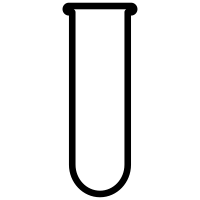                            ----H2O(l)                           ----Hg(l)2pts total1.5pt – ½ pt each correct alignment of density values½ pt complete sketch1.72Class website ppt slide3244 g H2SO45pts total4pts – calculation method1pt – answer1.75Class website ppt slide40.018 mm6pts total5pts  - calculation method1pt - answer2.87 a & bText P.45Class website ppt slide5a)  As, p=33, n=41b)     I, p=53, n=743pts total½ pt - each correct element½ pt - each correct p ½ pt – each correct n2.90Text P.47Class website ppt slide6207 amu3pts total2 pts – calculation method1 pt - answer2.98Text P.54-67Class website ppt slide7           a)  Nickel (II) Oxide, Ni2+b)  Manganese (IV) Oxide, Mn4+c)  Chromium (III) Oxide, Cr3+d)  Molybdenum (VI) Oxide, Mo6+4pts total – ½ pt each correct name – ½ pt correct charge2.102Text P.54-67Class website ppt slide7a)  Sodium Chlorideb)  Sodium Hydrogen Carbonatec)  Sodium Hypochlorited)  Sodium Hydroxidee)  Ammonium Carbonatef)  Calcium Sulfate3 pts total– ½ pt each correct name2.104Text P.54-67Class website ppt slide7a)  CaS, Ca(HS)2b)  HBr, HBrOc)  AlN, Al(NO2)3d)  FeO, Fe2O3e)  NH3, NH4+f)  K2SO3, KHSO3g)  Hg2Cl2, HgClh)  HClO3, HClO48pts total– ½ pt each correct formula2.105 a & bText P.54-67Class website ppt slide8a)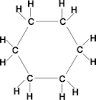 b)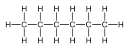 Straight chain allows 3 H’s on each end of chain.3pts total– 1pt cyclic structure – 1pt straight chain –1pt explanation3.82Text P.88Class website ppt slide9NH3  >  (NH2)2CO >  NH4NO3  >  (NH4)2SO45pts total– 1pt each correct % composition calculation method & answer– 1pt correct order3.87 aText P.95-97Class website ppt                            slide10a)  C10H18O5pts total –4pts correct calculation method–1pt correct empirical formula3.99  a, b,& c--only  C2H2Text P.102-105Class website ppt                                slide11a)  2C2H2  +  5O2    4CO2  +  2H2Ob)  LR = O2c)  C2H2 remaining = 6.7g 7pts total–1pt correctly balanced equation–3pts calculation method(s) correctly determines LR–3pts calculation method(s) correctly determines C2H2 remaining4.92Text P.124-128Text P.125 Solubility                    RulesClass website ppt                             Slide12Q1 – precipitate is CdS(s)Q2 – Na+(aq) & NO3- (aq) remain in soln.Q3 – net ionic eq. Cd2+(aq) + S2-(aq)  CdS(s)7pts total-1pt correct balanced eq. w/ correct physical states–½ pt each correct ion remaining in solution–3.5pt correct complete ionic equation–1.5pt correct net ionic equation5.98 aText P.182-184Class website ppt                            Slide13a) 3.27x103 J3pts total–1.5pts correct calculation method–1pt answer- ½ pt correct sig figs6.15 a,b,cText P.212-215Text P.213 EMS                    DiagramClass website ppt                           Slide14a)  =3.0x1013 s-1b)   = 5.5x10-7 m  or 550 nmc)  part a – outside of visible range     part b – w/in visible range5pts totala) – 1pt correct calculation method,  1pt answerb) – 1pt correct calculation method, 1pt answerc) – ½ pt each, correctly assess whether w/in visible light range6.73 a, b, cText 234-243Class website ppt                           Slide15a)  2p6 is missing from configurationb)  2s22p3 is already included in [Ne]c)  3p64s2 is missing from configuration3pts total–1pt each correction7.45 a,b,c,d,eText P.264-270Text P.268 IE Diagram  Class website ppt S16                     a) Ar        c) Co       e) Teb) Be       d) S         2.5pts total– ½ pt each7.48  a , bText P.269Class website ppt S17a) 1s2 2s2 2p6 3s2 3p6 4s2 3d1= Cr3+     No,  [Ar] 4s2 3d1b)  1s2 2s2 2p6 = N3-      Yes, [Ne]3pts total– 1 pt each correct configuration– ½ pt yes/no ion configuration matches noble gas configuration8.88 aText P.316Class website ppt  S18FC = 13.5pts total –1.5pts correct Lewis structure –2pts correct formal charge calculation9.79 b , cText P.362Class website ppt  S19b) 2 , 2 c) 3 , 1 4pts total– 1pt each correct Lewis structure– ½ pt each correct , ½ pt each correct 10.91Text P.426 Gas LawsClass website ppt S203.3 mm34pts total– 1pt correct gas law–2pts correct calculation method– 1pt answer10.93Text P.426 Gas LawsClass website ppt S205.7x10-4 atm4pts total– 1 pt correct gas law– 2pt correct calculation method– 1 pt answer11.56 aText P.456-458Class website ppt  S21  50.0 - - - - - - - - - - - - - - - - - - - - - - - - - - - - - -                          L                                                    G                S    1.0 - - - - - - - - - - - - - - - - - - - - - - - - - - - - - -     0.0 -          -230                      -180                    -130                    -803pts total– 1pt graph correctly proportioned– ½ pt each Triple Point, Critical Point, MP, FP13.24 aText P.541 diagramClass website ppt S22a) 25 g3pts total– 2pts correct calculation method- 1pt answer13.89 aText P.144, 543Class website ppt  S231.25x10-4 mol/L3pts total–2pts calculation method– 1pt answer13.69 aText P.549-551   Class website ppt  S24 a) FP = -115.2⁰C     BP= 78.8⁰C4pts total– 1pt each correct ∆Tf & ∆TB calc– 1pt each correct FP calc & BP calc14.7 Text P.594Class website ppt S251- Reactant2- Activation Energy (Ea)3- Total Energy of Reaction (∆E or ∆H)4- Product 2pts total– ½ pt each component identified15.14 a, bText P.630-632Class website ppt  S26a) K = [O2]3/[O3]2 , homogeneousb) K = 1/[Cl2]2, heterogeneous3pts total– 1 pt each correct expression– ½ pt each identify homo/hetero16.391st row only …do not complete entire chartText P.708 equationsClass website ppt S271st row:     H+ = 7.5x10-3 M                OH- = 1.3x10-12 M                  pH = 2.12               pOH = 11.88                     acidic7pts total–2pts each calculation method for OH-, pH, pOH–1pt acidic/basic17.6 Text P.731,733,734, 736, 737Class website ppt S28a)  iib)  iiic)  id)  iv2pts total– ½ pt each